June 28, 2023CERTIFIED MAIL: 7020129000007279Scott Middlebrooks, PresidentSt. Johns River Estates Utilities, LLC15 Shaker Rd.Gray, Maine 04039RE:	Delinquent 2022 Annual Report for St. Johns River Estates Utilities, LLC (WS978)Dear Utility Contact: According to our records, St. Johns River Estates Utilities, LLC failed to timely file its 2022 Annual Report by May 31, 2023 . Rule 25-30.110(6) and (7), Florida Administrative Code, sets penalties for noncompliance with the annual report requirement. The applicable penalty for a Class C utility is $3.00 per day and is based on the number of calendar days elapsed from the due date until the date of filing. Therefore, it is imperative that the utility promptly file the 2022 annual report as well as a check made payable to the Florida Public Service Commission for the amount of the penalty. The payment of the penalty should be mailed to: Division of Administrative and IT Services, Fiscal Services Section, Florida Public Service Commission, 2540 Shumard Oak Boulevard, Tallahassee, Florida 32399-0850, ATTN: Katisha Mobley.Continued failure to comply with these requirements may result in show cause proceedings and possibly additional fines. If you have any questions concerning this matter please contact Amber Norris at 850-413-6984 as soon as possible.Sincerely,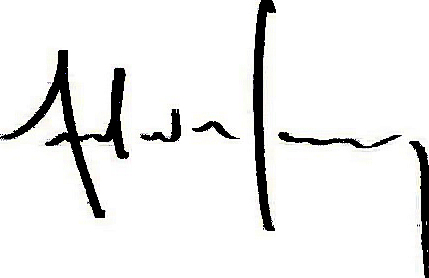 Andrew L. MaureyDirectorALM/AN:shCC: Fiscal Services SectionCommissioners:Andrew G. Fay, ChairmanArt GrahamGary F. ClarkMike La RosaGabriella A. PassidomoState of Florida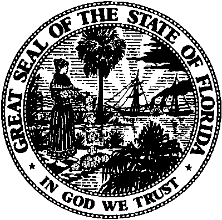         Division ofAccounting and FinanceAndrew L. MaureyDirector                      (850) 413-6900        Public Service CommissionPublic Service CommissionPublic Service Commission